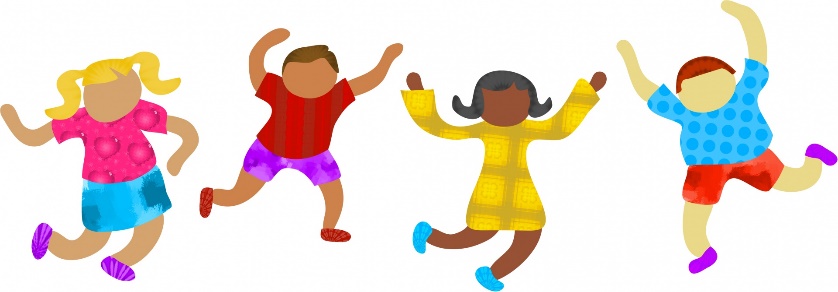 NO SCHOOL FOR STUDENTSFRIDAY, NOVEMBER 22, 2019Asbury ONLY Planning DayNO SCHOOL FOR STUDENTSFRIDAY, NOVEMBER 22, 2019Asbury ONLY Planning Day